ข้อมูลเชิงสถิติเรื่องร้องเรียนการทุจริตประจำปี พ.ศ. 2564ของเทศบาลตำบลพอกน้อย อำเภอพรรณานิคม  จังหวัดสกลนคร(รอบ 6 เดือน) ประจำปีงบประมาณ พ.ศ. 2564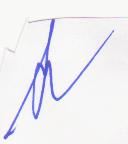                               (นายวนกร  รัตนสีหา)                                 ปลัดเทศบาล   ปฏิบัติหน้าที่                         นายกเทศมนตรีตำบลพอกน้อยที่รายการจำนวน (ราย)หมายเหตุ1ร้องเรียนด้วยตนเอง12ร้องเรียนผ่านเว็บไซต์เทศบาลตำบลพอกน้อย-3ร้องเรียนทางโทรศัพท์  ๐42 -70756354ร้องเรียนทาง Facebook  เทศบาลตำบลพอกน้อย-รวมสถิติผู้มารับบริการรวมสถิติผู้มารับบริการ6